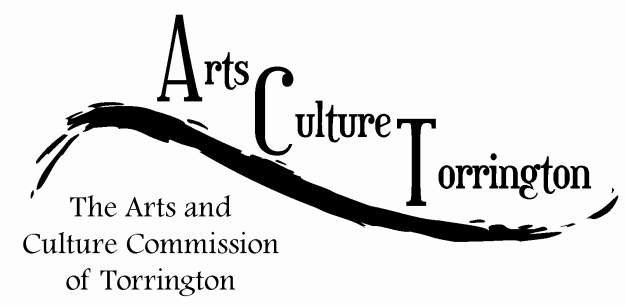  MEETING AGENDAAugust 31st, 2016 | 8:00am | City Hall, Room 224 Call To OrderPublic Comment Approve minutes of July 27th 2016 meeting Approve minutes of August 8th 2016 special meeting Artist relocation program update Survey/ornament update Discussion: Art Festival Discussion: City Hall photo project New business Adjournment 